О внесении изменений в Порядок открытия и ведения лицевых счетов, а также санкционирования операций по расходам с лицевых счетов, открытых в Министерстве финансов Республики Татарстан, утвержденный приказом Министерства финансов Республики Татарстан от 21.02.2022 № 21-41-48 «О порядке открытия и ведения лицевых счетов, а также санкционирования операций по расходам с лицевых счетов, открытых в Министерстве финансов Республики Татарстан» П р и к а з ы в а ю:Утвердить прилагаемые изменения, которые вносятся в Порядок открытия и ведения лицевых счетов, а также санкционирования операций по расходам с лицевых счетов, открытых в Министерстве финансов Республики Татарстан, утвержденный приказом Министерства финансов Республики Татарстан от 21.02.2022 № 21-41-48 «О порядке открытия и ведения лицевых счетов, а также санкционирования операций по расходам с лицевых счетов, открытых в Министерстве финансов Республики Татарстан» (с изменениями, внесенными приказом Министерства финансов Республики Татарстан от 27.07.2022                  № 21-41-199).Министр                                                                                                    Р.Р.Гайзатуллин	Утверждены	приказом 	Министерства финансов 	Республики Татарстан	от                            №              Изменения, которые вносятся в Порядок открытия и ведения лицевых счетов,а также санкционирования операций по расходам с лицевых счетов,открытых в Министерстве финансов Республики Татарстан, утвержденный приказом Министерства финансов Республики Татарстан от 21.02.2022 № 21-41-48«О порядке открытия и ведения лицевых счетов, а также санкционирования операций по расходам с лицевых счетов, открытых в Министерстве финансов Республики Татарстан»1. В абзаце третьем подпункта «а» пункта 5 слова «Отделением Пенсионного фонда Российской Федерации по Республике Татарстан» заменить словами «Отделением Фонда пенсионного и социального страхования Российской Федерации по Республике Татарстан».2. В абзаце третьем подпункта «а» пункта 6 слова «Отделением Пенсионного фонда Российской Федерации по Республике Татарстан» заменить словами «Отделением Фонда пенсионного и социального страхования Российской Федерации по Республике Татарстан».3. В абзаце третьем пункта 8.1 слова «дефицит бюджета» заменить словами «администратор источников финансирования дефицита бюджета».4. Абзац седьмой пункта 8.2 изложить в следующей редакции:«с 6 по 8 разряды – код учредителя (главного распорядителя средств бюджета, в ведении которого находится учреждение) (далее – учредитель) по ведомственной классификации в соответствии с законом (решением) о бюджете на текущий финансовый год и на плановый период (далее – КВСР учредителя).».5. В пункте 10.1:1) абзац второй после слов «главного бухгалтера клиента» дополнить словами «или лиц, уполномоченных руководителем клиента»;2) абзац третий после слов «руководителя клиента» дополнить словами «или уполномоченного им лица».6. В пункте 10.3:1) в абзаце девятом слова «, в ведении которого находится клиент» исключить;2) в абзаце десятом слова «, в ведении которого находится клиент» исключить.7. Подпункт «в» пункта 10.4 после слов «руководителю клиента и» дополнить словом «(или)».8. В пункте 10.6:1) в абзаце восьмом слова «, в ведении которого находится клиент» исключить;2) в абзаце девятом слова «, в ведении которого находится клиент» исключить.МИНИСТЕРСТВО  ФИНАНСОВРЕСПУБЛИКИ  ТАТАРСТАН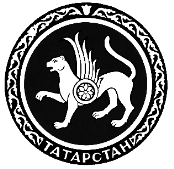 ТАТАРСТАН РЕСПУБЛИКАСЫФИНАНС  МИНИСТРЛЫГЫПРИКАЗБОЕРЫКБОЕРЫКг. Казань№